Il giorno …… del mese di …………… dell’anno ……, alle ore …………. nell’aula ……..….. dell’Istituto Marie Curie si è riunita la commissione per gli esami di preliminari costituita al fine di procedere alle operazioni relative alle prove orali d’esame del candidato …………………………………………………………..………..Presiede il prof. …………………………………………………………………………………………………………...Risultano presenti i proff. ……………...…………………………………………………………………………….…..……………………………………………..………………………………………………………………………..……………………………………………………..……………………………………………………………………..…………Sono assenti giustificati i seguenti Docenti, sostituiti come segue:prof. .....................…………….................., sostituito dal prof. .........….............……................…………….........;prof. .....................…………….................., sostituito dal prof. .........….............……...........……………..............;Dopo che il Presidente, in collaborazione con gli altri componenti della sottocommissione, ha effettuato il riconoscimento del candidato, si procede alla conduzione delle prove orali come da circ. n° 282 del 16 Marzo  2021. La valutazione del colloquio è effettuata in conformità ai criteri di valutazione deliberati dal Collegio docenti e inseriti nel PTOF. Letto, approvato e sottoscritto il presente verbale, le operazioni si concludono alle ore ……… .N.B. Si allegano, quale parte integrante del presente verbale, gli esiti relative alle singole discipline oggetto dei colloqui preliminare per l’ammissione all’Esame di Stato.  Savignano sul R/ne, ………………………………………………….Il Presidente …………………………………….		Il Segretario ……………………………………...I Docenti Commissari    ………………………………………..			………………………………………..			………………………………………..			………………………………………..Il Presidente …………………………………….		I Docenti Commissari    ………………………………………..			………………………………………..			………………………………………..			………………………………………..Il Presidente …………………………………….		I Docenti Commissari    ………………………………………..			………………………………………..			………………………………………..			………………………………………..Il Presidente …………………………………….		I Docenti Commissari    ………………………………………..    …………………………………………			………………………………………..   …………………………………………..			……………………………………….    …………………………………………..	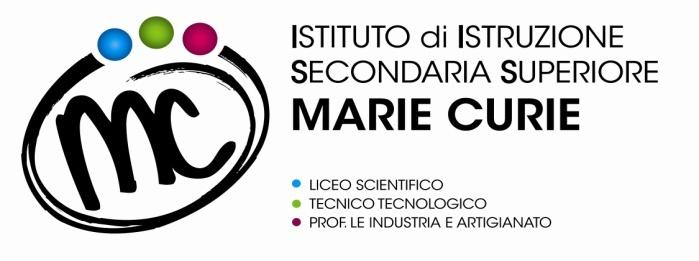 SAVIGNANO sul RUBICONE (FC)Via Togliatti n.5   C.A.P. 47039Tel. 0541 944602 - C.F. 90038920402Mail:  fois001002@istruzione.itP.E.C. fois001002@pec.istruzione.itWeb site: www.mcurie.edu.it  VERBALE   N. 2PROVA ORALE ESAMI PRELIMINARI ALL’ESAME DI STATOa.s. 2020/2021  ALLEGATO AL VERBALE   N. 2PROVA ORALEdata__________  ESAMI PRELIMINARI ALL’ESAME DI STATOa.s. 2020/2021COGNOME E NOMEFirmaDocumento  riconoscimentoDisciplina ARGOMENTI relativi alle programmazioni disciplinari del IV annoVOTOGiudizioGiudizioDisciplina ARGOMENTI relativi alle programmazioni disciplinari del IV annoVOTOGiudizioGiudizioDisciplina ARGOMENTI relativi alle programmazioni disciplinari del V annoVOTOGiudizioGiudizioDisciplina ARGOMENTI relativi alle programmazioni disciplinari del V annoVOTOGiudizioGiudizio  ALLEGATO AL VERBALE   N. 2PROVA ORALEdata________ ESAMI PRELIMINARI ALL’ESAME DI STATOa.s. 2020/2021COGNOME E NOMEFirmaDocumento  riconoscimentoDisciplina ARGOMENTI relativi alle programmazioni disciplinari del IV annoVOTOGiudizioGiudizioDisciplina ARGOMENTI relativi alle programmazioni disciplinari del IV annoVOTOGiudizioGiudizioDisciplina ARGOMENTI relativi alle programmazioni disciplinari del IV annoVOTOGiudizioGiudizioDisciplina ARGOMENTI relativi alle programmazioni disciplinari del V annoVOTOGiudizioGiudizioDisciplina ARGOMENTI relativi alle programmazioni disciplinari del V annoVOTOGiudizioGiudizioDisciplina ARGOMENTI relativi alle programmazioni disciplinari del V annoVOTOGiudizioGiudizio  ALLEGATO AL VERBALE   N. 2PROVA ORALEdata________ ESAMI PRELIMINARI ALL’ESAME DI STATOa.s. 2020/2021COGNOME E NOMEFirmaDocumento  riconoscimentoDisciplina ARGOMENTI relativi alle programmazioni disciplinari del IV annoVOTOGiudizioGiudizioDisciplina ARGOMENTI relativi alle programmazioni disciplinari del IV annoVOTOGiudizioGiudizioDisciplina ARGOMENTI relativi alle programmazioni disciplinari del IV annoVOTOGiudizioGiudizioDisciplina ARGOMENTI relativi alle programmazioni disciplinari del IV annoVOTOGiudizioGiudizioDisciplina ARGOMENTI relativi alle programmazioni disciplinari del V annoVOTOGiudizioGiudizioDisciplina ARGOMENTI relativi alle programmazioni disciplinari del V annoVOTOGiudizioGiudizioDisciplina ARGOMENTI relativi alle programmazioni disciplinari del V annoVOTOGiudizioGiudizioDisciplina ARGOMENTI relativi alle programmazioni disciplinari del V annoVOTOGiudizioGiudizio